Voranmeldung für einen SchulplatzFreie Demokratische Schule Mannheim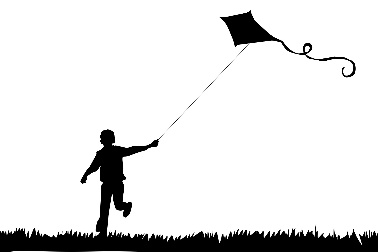 Mit diesem Formular können Sie unverbindlich ihr Kind an unserer Schule anmelden. Spätestens ein Jahr vor dem gewünschten Schuljahresbeginn setzen wir uns mit Ihnen in Verbindung und besprechen die weiteren Schritte.Aufnahme zum Schuljahr: _______________________reguläre Klassenstufe: ____________Angaben zum Schüler / zur Schülerin [] Mädchen [] JungeFamilienname, Vorname ______________________________________________ Geburtstag und ­ort ______________________________________________ Staatsangehörigkeit ______________________________________________ Wohnanschrift ____________________________________________________________________________________________ Geschwisterkinder an der Freien demokratischen Schule Mannheim [] ja, ______________________________ [] nein Sonderpädagogischer Förderbedarf [] ja, ______________________________ [] neinletzte Kindertageseinrichtung/ Schule ________________________________________Angaben zu den Eltern / Sorgeberechtigten1. Personensorgeberechtigte/r [] Mutter [] Vater[] Sonstiges: ____________________________________________Familienname, Vorname __________________________________Wohnanschrift ________________________________________________________________________________________________Telefon _______________________________________________E-Mail ________________________________________________2. Personensorgeberechtigte/r [] Mutter [] Vater[] Sonstiges: ____________________________________________Familienname, Vorname __________________________________Wohnanschrift ________________________________________________________________________________________________Telefon ________________________________________________E­Mail ________________________________________________Diese Anmeldung ist unverbindlich. Die Schulplatzvergabe erfolgt nach Genehmigung der Schule. Genauere Informationen erhalten Sie rechtzeitig per Email.____________________________________________________________________________ Datum, Unterschrift